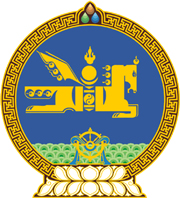 МОНГОЛ УЛСЫН ХУУЛЬ2019 оны 11 сарын 13 өдөр                                                                  Төрийн ордон, Улаанбаатар хот    ЗЭЭЛИЙН БАТЛАН ДААЛТЫН САНГИЙН     ТУХАЙ ХУУЛИЙН ЗАРИМ ЗААЛТ, ХЭСЭГ    ХҮЧИНГҮЙ БОЛСОНД ТООЦОХ ТУХАЙ 1 дүгээр зүйл.Зээлийн батлан даалтын сангийн тухай хуулийн 5 дугаар зүйлийн 5.1.4 дэх заалт, 11 дүгээр зүйлийн 11.2 дахь хэсэг, 13 дугаар зүйлийн 13.2, 13.3, 13.4 дэх хэсгийг тус тус хүчингүй болсонд тооцсугай. 2 дугаар зүйл.Энэ хуулийг Засгийн газрын тусгай сангийн тухай хууль /Шинэчилсэн найруулга/ хүчин төгөлдөр болсон өдрөөс эхлэн дагаж мөрдөнө.	МОНГОЛ УЛСЫН 	ИХ ХУРЛЫН ДАРГА			    Г.ЗАНДАНШАТАР